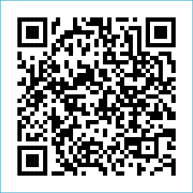 ST MARY’S PARISH NEWSLETTER - TARBERT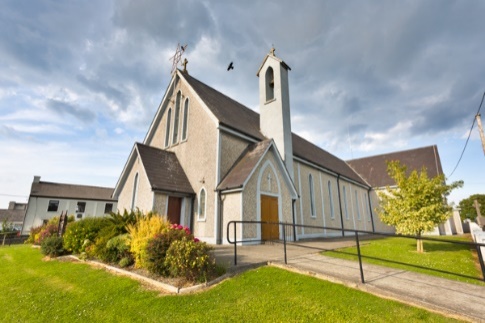 Parish Office Opening Hours:				              			   	              Mon. 10.30am -2.30pm. Wed. 10.30am-1.30pm                                  	                                 Priests :	Fri. 10.30am-2.30pm  Phone ; 068-36111.				   	                  Fr. Sean Hanafin   087-8341083Email: tarbert@dioceseofkerry.ie							    Fr. Michael Hussey 087-2386084Notices for Parish Newsletter have to be in on					    Safeguarding Children: 087-6362780 Wednesday by 12 Noon.								    Defib. Emergency No.    999 or 112Webpage: www.stmarystarbert.com							(Outside Surgery Hours)          Sixth Sunday in Ordinary Time, 11th February 2024World Day of the SickR.I.P.          Mary O’ Rourke (née Stack), Glin.      John Joe Galvin, Rathea.      Danny Enright, Doonard Upper. PRIEST ON DUTY THIS WEEKEND:   Fr. Declan O’ Connor    087-0908949.PARISH OFFERTORY COLLECTION    Amount received will be published at the end of each month.   DIOCESAN COLLECTION - for the Lourdes Helpers will be held this weekend Sat. 10th / Sun. 11th February.  You can use one of the Special Collection envelopes for it.LENT – is fast approaching – the 14th of February is Ash Wednesday. What will you do for Lent ?LIVE SERVICES – All Masses are now being live streamed from our Church. Just go to the Church website – www.stmarystarbert.com and you can watch on your phone, tablet, computer or smart T.V. When you log in and see the picture of the Altar, just underneath this, click on the mute button and you will then have the audio as well.  Prayer for TemperanceDear Lord,Let temperance grow in me and lead me to discover other virtues that bring deeper union with you.In your sacred name, I pray. Temper my desires, O Lord,and turn my focus towards you.Deliver me from the tendency to go to extremes that strain both body and soul.Free me from all that harms or enslaves meand turn my heart towards eternal joys.                        Through Christ our Lord.           Amen.CHURCH ENVELOPES - All the boxes of Church envelopes have now been delivered around the Parish,  if there is anyone who did not get a box and would like to have one, you may call the Parish Office on 068-36111 during office hours and James will arrange to have one delivered to you.TARBERT ACTIVE RETIREMENT GROUP – (over 55’s) meet in Tarbert Bridewell every Friday between 10.30am and 12 Noon.  We have different activities every week followed by refreshments. New Members are welcome. VACANCIES - in the Tarbert CE Scheme; 1. Heritage / Coffee Shop Assistant – Tarbert Bridewell. Job Ref #CES-2317277
2. Parish Hall Caretaker – Community Centre Tarbert. Job Ref # CES-2317286. No experience is needed for any of these positions as full training will be provided to the successful candidate. Please apply for any of these positions by contacting Jackie on 086-3266991 or email jackiekissane@asdeeballylongfordces.ie - CE Scheme rates apply.WEBINAR: PLANNING FOR THE FUTURE OF PARISHES - Date: Monday, February 12th at 7pm.During this webinar, speakers from Austria and England will discuss lay involvement in their parishes. They will share the initiatives undertaken in their parishes, what has worked well, what has been challenging and what they see as the hope for the future. This webinar is in preparation for the upcoming parish gathering as part of the diocesan planning process, Moving Forward in Hope. Go to www.dioceseofkerry.ie to register.FIRST HOLY COMMUNION - The diocese of Kerry - will host a webinar, First Holy Communion – Journeying with your Child, on Wednesday 21st February for all parents and guardians of children preparing for First Communion. The guest speaker is Dr. Patricia Kieran, parent and lecturer at Mary Immaculate College, Limerick. Register for the webinar on www.dioceseofkerry.ie THANK YOU - for your continuing support and financial donations that underpin the smooth running of St. Mary’s Parish Church. Please continue to donate what you can on a weekly basis at any of our Masses on Friday, Saturday, Sunday or Monday. Donations can also be made by bank transfer – our bank details are as follows :IBAN No- IE76 AIBK 9354 3380 3050 83, Account Name – Tarbert Church Account, Bank - AIB, The Square, Listowel  Co. Kerry.Thanking you on behalf of the Finance Committee,John McMonagle (Chairperson), Fr. Sean Hanafin, Mary Holland, Kitty Kelly, Amanda O’Sullivan, Seamus Enright, Declan Downey, Gabriel McNamara and Paddy Creedon.Day/DateTimeIntentionSaturday 10th 6pmPeople of the Parish.Sunday 11th 11.30amJohn Lavery, Toronto / Ivy House.Amos, Winnie and John Murray, Chapel St.Monday 12th 10amMass in Tarbert.James Murphy, Birthday Remembrance.Tuesday 13th 7pmMass in Ballylongford.Wednesday 14th Ash Wednesday.11.30amMass in Tarbert.    ( Day of Fast and Abstinence )Ashes will be distributed after Mass.Thursday 15th 10amMass in Asdee.Friday 16th 7pmMass in Tarbert.Ita Gormley, Tieraclea Park.Saturday 17th 6pm Irene Lavelle, Canada.      ( Months Mind )Sunday 18th 11.30amDeceased Walsh Family Members, Kilpadogue.